РОССИЙСКАЯ ФЕДЕРАЦИЯорловская областьмуниципальное образование «Город орЁл»Администрация города Орлапостановление20 февраля 2021 						№ 624ОрёлО внесении изменений в постановление администрации города Орла от 30.12.2020  № 5389 «Об организации на территории города Орла ярмаркивыходного дня «Хлебосольный выходной» в 2021 – 2022 годах»Руководствуясь статьей 11 Федерального закона от 28 декабря 2009г.       № 381-ФЗ «Об основах государственного регулирования торговой деятельности в Российской Федерации», постановлением Правительства Орловской области от      5 марта . № 68 «Об утверждении порядка организации деятельности ярмарок на территории Орловской области», в целях упорядочения работы действующей ярмарки выходного дня «Хлебосольный выходной», обеспечения безопасности, профилактики и недопущения нарушений действующего законодательства, а также для наиболее полного удовлетворения покупательского спроса населения на продукцию, произведенную местными сельхозтоваропроизводителями (предприятиями пищевой перерабатывающей промышленности Орловской области, потребительской кооперацией, фермерскими и личными подсобными хозяйствами, сельхозпроизводителями и гражданами), администрация города Орла постановляет:1. Внести  в постановление администрации города Орла от 30.12.2020       № 5389 «Об организации на территории города Орла ярмарки выходного дня «Хлебосольный выходной» в 2021 – 2022 годах» следующие изменения: 1.1. Изложить п. 2.2. в следующей редакции: «2.2. Схему размещения торговых мест на ярмарочных площадках на срок  до 01.05.2021г. согласно приложению».1.2. Приложение № 2 изложить в новой редакции согласно приложению к настоящему постановлению.2. Управлению документационной работы и информационных технологий аппарата администрации города Орла (О.Н. Трифонова) опубликовать настоящее постановление в средствах массовой информации и разместить на официальном сайте администрации города Орла в сети Интернет.3. Контроль за исполнением настоящего постановления возложить на заместителя главы администрации города Орла – начальника финансово – экономического управления администрации города Орла И.Н. Краличева.Мэр города Орла                                                                                  Ю.Н. ПарахинПриложениек постановлениюадминистрации города Орлаот 20 февраля . № 624 Схема размещения торговых мест на ярмарочных площадкахСхема размещения торговых мест на ярмарочной площадкеплощадь Маршала Жукова                                       Лист 1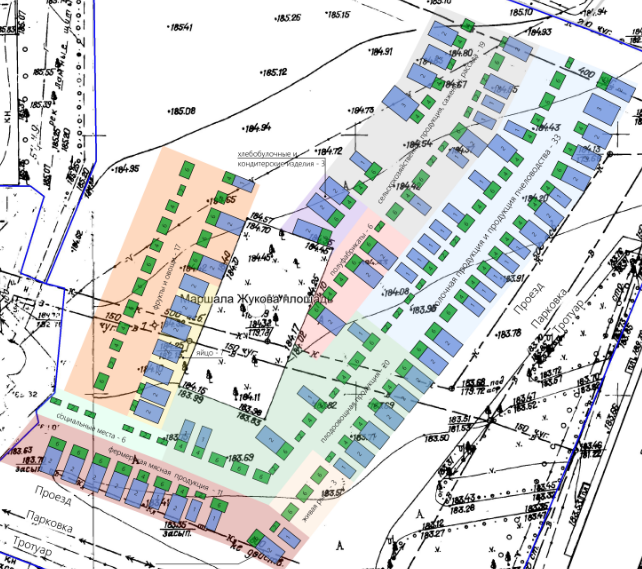 Лист 2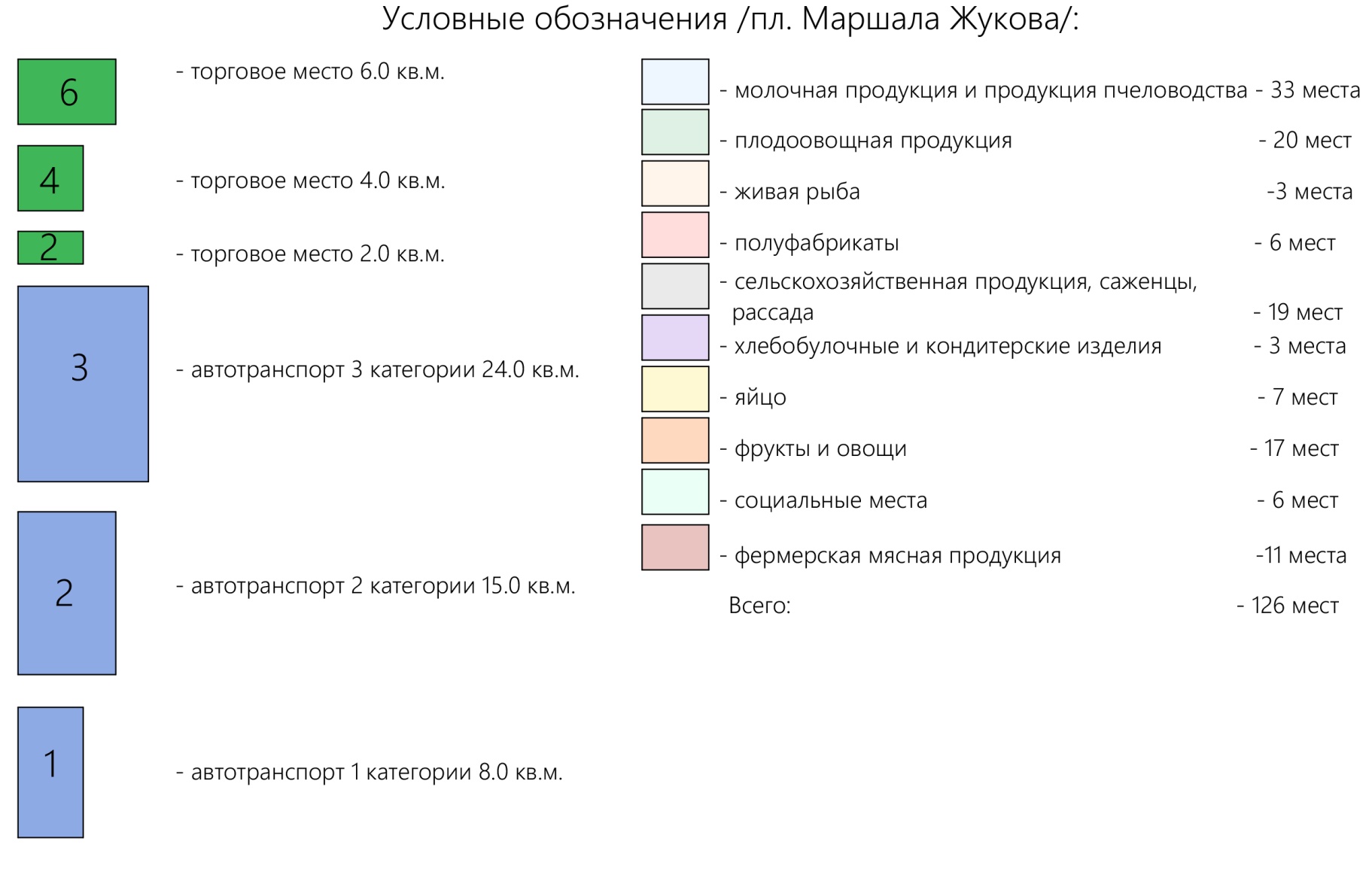 Схема размещения торговых мест на ярмарочной площадкеплощадь Комсомольская (в районе ОАО «Гамма»)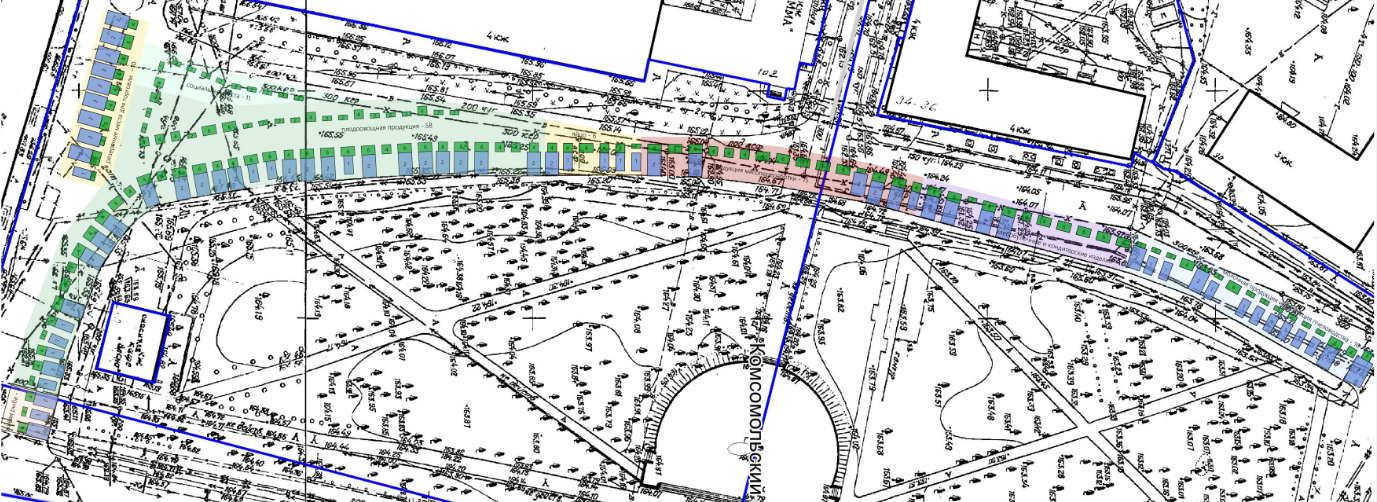                                                                                                                                                                                            Лист 3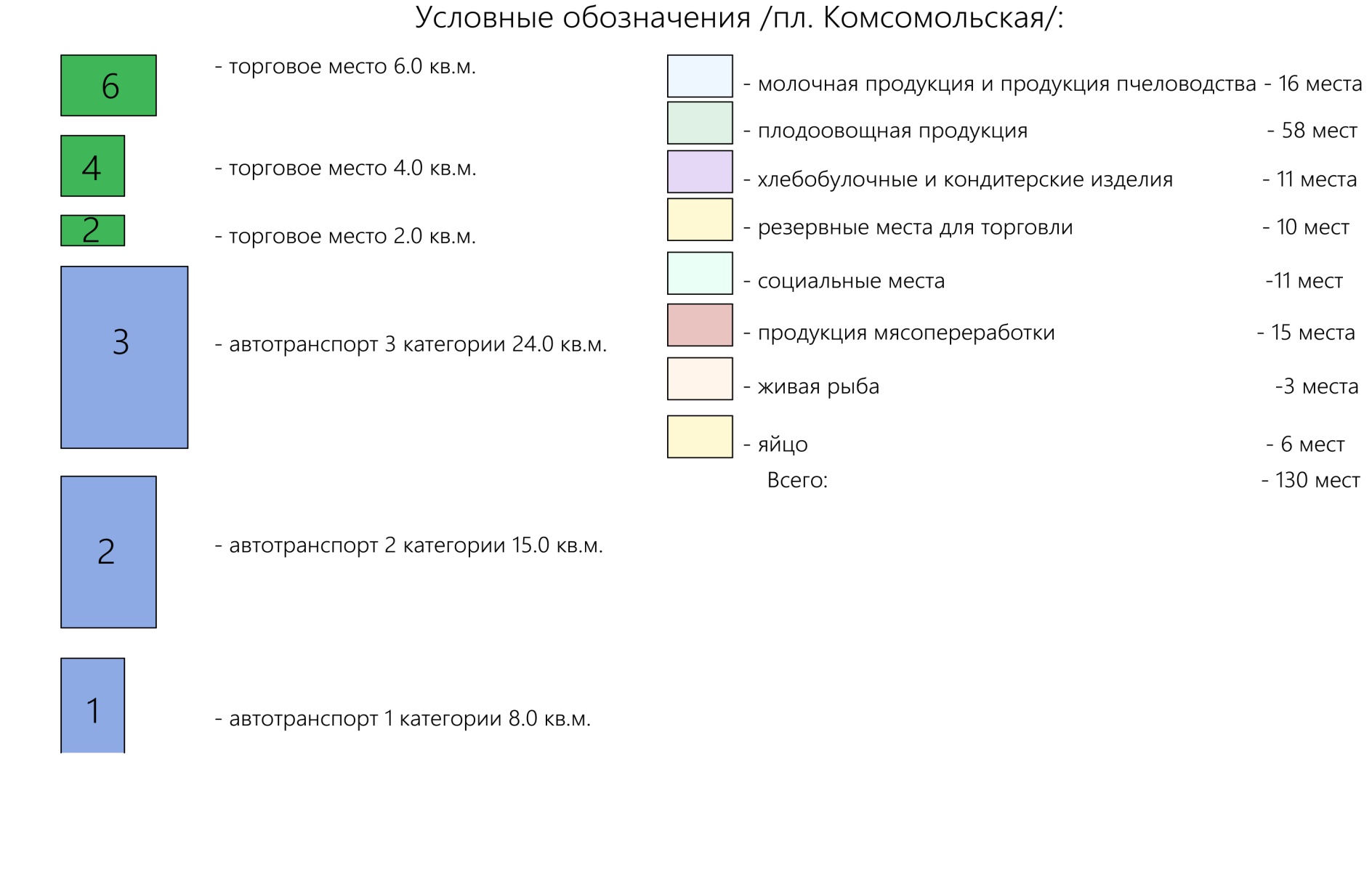                                                                                                                                                                                        Лист 4         Заместитель начальника финансово-              экономического управления               администрации города Орла                                                                                                                  А.М. Ашихмина